2019年湖南招聘教师体育专业知识模拟试卷（一）答案解析一、单项选择题。选A 【解析】略。 选C 【解析】忽视学生的兴趣和爱好，是对学生积极性、创造性的一种压抑。选D 【解析】ABC属显性体育课程资源;D属隐形体育课程资源。  选B 【解析】球类动作一般用正面示范，类似跑步摆臂动作用侧面示范，简单的徒手操动作用镜面示范。选B 【解析】运动训练理论包括一般、专项和项群训练三个层次。选B 【解析】运动员选材是前提，运动训练是核心环节，运动竞赛是检验，故在竞技体育的多种构建中最主要的是运动训练。选C 【解析】略。选A 【解析】略。选C 【解析】略。10.选B 【解析】完成单个动作的时间长短称为动作速度。反应速度：指人体或人体某一部分快速应答的能力。位移速度：指人体在特定方面上位移的速度。力量速度(快速力量)：指肌肉快速发挥力量的能力。11.选C 【解析】全面发展是新课程标准最核心的评价体系。选C 【解析】略。 选D 【解析】泛化;分化;自动化的三个阶段，也就是初步形成动作概念;技能的巩固;到技术动作的熟练掌握。选D 【解析】略。选D 【解析】D项属于课后常规。选C 【解析】略。 选D 【解析】体育课篮球比赛属于正常的教学活动。选A 【解析】中跑项目是3000米以下，800米以上。  选A 【解析】细胞的基本结构是细胞膜、细胞质和细胞核。其中细胞质包括：基质、细胞器。 选C 【解析】根据外形分为：长、短、扁、轮匝肌;根据头数分为：二、三和四头肌;根据排列方向分为：梭形肌、多羽状肌、半羽状肌、羽状肌、翔状肌等。填空题。1.运动参与类   体育活动经验类2.体育教学目标的人文化   体育教学目标的具体化3.中等阶段的体育高等阶段的体育4.栏间跑技术终点跑技术5.远度  高度三、判断题。  1.√【解析】略。2.×【解析】体育教学是师生间在知、情、意、行等方面相互作用相互交往的过程。×【解析】题干所述为中和肌。√【解析】略。×【解析】当大量失血时，黄骨髓先转换为红骨髓而执行造血功能。×【解析】不易太长，一般为3~10分钟。√【解析】略。 ×【解析】比赛场次为28场。√【解析】略。√【解析】兴奋的条件：刺激达到一定强度、有一定时间、一定刺激变化率。四、名词解释1.课内的平均每分脉搏数除以安静时的每分脉搏数。2.在体育锻炼中，身体或身体某些部位移动的路线。3.分组后同一组内的学生在体能和运动技能上均存在差异，各组之间整体实力上差异不大。4.人体遭受体内外强烈的刺激所发生的严重的综合症。5.身体某环节握器械时，肩轴高于或平于器械轴并对握点产生压力的动作。五、简答题。  1.【参考答案】(1)打好身材基础;  (2)控制体育的知识、技巧，学会自主学习、锤炼、评价; (3)培育体育兴致、喜好，养成锤炼习性;  (4)培育自我体育意识。2.【参考答案】 (1)加速助跑，快速踏跳;起跳后紧腰，稍屈髋，两臂自动前伸; (2)双手用力推撑器械远端，两腿左右离开积极前摆; (3)脚过器械后立即制动腿，两臂斜上举，挺身落地。六、论述题。1.【参考答案】 (1)增强体能，掌握和应用基本的体育(与健康)知识和运动技能; (2)培养运动兴趣和爱好，形成坚持锻炼的习惯;  (3)具有良好的心理品质，表现出人际交往能力与合作精神; (4)提高对个人健康和群体健康的责任感，形成健康的生活方式; (5)发扬体育精神，形成积极进取、乐观开朗的生活态度。2.【参考答案】 (1)学生主体性原则：在体育教学过程中，学生始终处在体育学校的地位，在教师的指导下积极主动的参与教学活动;  (2)身心全面发展原则：教学的重点包括学生的身体发展与运动技能的掌握以及学生的身心完善与发展;  (3)技能教学为主原则：在有限的教学时间里重点向学生传授必要的运动技能和健身方法，为学生课后学习锻炼乃至终身体育打下必要的基础;  (4)兴趣先导、实践强化原则：着力引发培养学生的体育兴趣，然后在体育教学实践中进行强化;  (5)为终身体育打基础原则：教师在确立教学目标、安排教学内容、选择教学方法和实施教学评价时，力求把当前的教学活动和终身体育目标相结合;  (6)全面效益原则：体育教学侧重获得在德智体美等方面的综合效应。七、教法技能题。【参考答案】(1)运动会的名称、目的、任务和主办单位; (2)比赛的日期、地点;  (3)参加单位和组别(以班为单位还是以年级为单位，共分几个组比赛); (4)比赛项目;  (5)参加比赛的办法(包括每单位可参加多少人，每人可报几项，每项先报几人，集体比赛的参加办法、参加者的资格规定等);  (6)报名办法(报名填表、截止日期、条件、身体检查规定等);  (7)计分及奖励办法(说明各项录取名额。个人和集体、全能、破纪录，团体总分的计算与奖励办法);  (8)比赛规则(说明参照的裁判法规);  (9)其他事项(号码布的要求，领队会议时间及其他未尽事宜安排)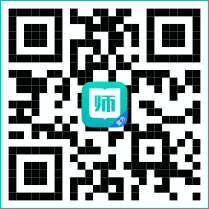 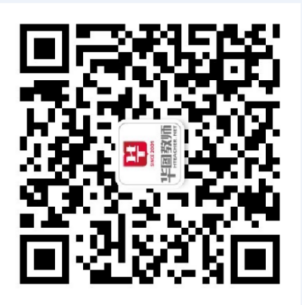 扫一扫  关注湖南华图教师微信公众号                      扫一扫 下载华图教师APP手机免费刷题获取教师考试资讯